广西梧州双钱实业有限公司2024年度所需易拉罐(245g/250g)公开询价公告广西梧州双钱实业有限公司现拟定于2023年12月19日进行2024年度所需易拉罐(245g/250g)公开询价采购项目。现将具体事宜公告如下：一、采购项目概况1、采购需求质量要求产品应符合我司企业标准的要求。产品品质需符合询价方的验收标准。交货要求合同签订后，按需方实际到货要求，分批送货至询价方指定的仓库地点（广西梧州双钱实业有限公司）。付款方式4.1合同签订后，供方需按需分批供货，待验收合格后，供方向需方提供符合需方要求的全额合规增值税发票，需方凭票30天内支付已开票货款。4.2供方需支付双方签订合同金额的5%作为履约保证金，在首次结算货款时进行扣减。待合同执行完毕后，需方将扣减的履约保证金全额退还。若供方无故违约或解除合同，需方有权拒退所扣减的履约保证金。报价方需具备的资质及要求1、报价方须具备相关资质，营业执照具有与本次询价需求相适应的营业范围。2、报价方必须信用良好，没有不良信用记录。3、报价方提供的产品质量处于受控状态且可满足我方需求。4、报价方提供的报价，不得高于我司最高限价，否则视为无效报价。5、报价方需提供样品进行试机，并按我司验收标准检验合格，获得我司出具的检验合格报告书。5.1样品规格及数量：245g/250g易拉罐约200只。5.2样品递交时间：自本公告发布之日起10个自然日内接受送样。5.3样品接收部门及联系人：梧州双钱采购部，杨小姐，19127333008。5.4样品递交要求：需标注公司名称、公司地址、联系方式等相关信息。三、中选单位的确定（本采购项目遵循“最低价中选法”原则）。（一）初审（以下条件缺一不可）1、供应商须具有相关资质（如《营业执照》、《生产许可证》）、《信用信息报告》；2、供应商报价，不得高于我司最高限价（否则视为无效报价）；3、送样试机合格，获得我司出具的检验合格报告。（二）价格评审（初审通过后方可参与）遵循“最低价中选”原则，根据有效报价由低到高进行排名，有效报价最低排名第一，以此类推，根据排名情况确定中选供应商及分配比例：1、本次询价若有效报价达到3家或3家以上，按5:3:2的比例，确定3家中选单位；2、本次询价若有效报价仅有2家，按6:4的比例，确定2家中选单位；3、本次询价若有效报价仅有1家，我司可根据实际情况，自行选择参照1.1或1.2排名第一的比例确定该供应商，或启动新一轮的采购；4、本次询价若出现有效报价并列第一，我方将再进行议价，视议价结果确定最终排名及分配比例。四、报价须知1、报价截止时间自本公告发布之日起15个自然日（含周六日）内接受报价，逾期则视为无效报价。报价要求（1）报价必须提供的文件如下（以下文件需一式五份，均要求加盖公章）：①相关资质（如《公司营业执照》、《生产许可证》等）②《信用信息报告》可从“信用中国”网站（网址：https://www.creditchina.gov.cn/）下载③《产品报价函》格式详见本公告附件2（2）报价方报价文件、报价样品必须分开密封包装加签密封章，并以邮件方式（推荐使用顺丰速运）邮寄到询价方处，收件地址为：广西梧州市工业园区工业大道1号广西梧州双钱实业有限公司采购部，收件人为：杨小姐，联系电话：19127333008。（3）请报价方注意把握邮寄时间，以到邮件到达时间为准。附件一：技术标准要求及到货要求一、技术标准要求1.范围本标准适用于以镀锡(铬)薄钢板、铝合金薄板为原材料用以灌装非充气饮料，经密封杀菌后达到商业无菌要求的铝易开盖三片罐的制造、使用、流通的监督检验。2.材料2.1 主要罐型及配套封盖的材质要求见表1、2表1表22.2 要求：2.2.1使用的马口铁质底盖合罐身，必须是双涂层的，莞深涂膜量应为8-10克/平方米，底盖涂膜量应为8-10克/平方米。涂料位专用的食品罐头内壁环氧酚醛涂料，卫生标准符合GB 4806.10标准要求。2.2.2其他要求应符合QB/T 2763涂覆镀锡薄钢板和GB/T 17590铝易开盖三片罐的标准要求。2.2.3印刷要求：五色印刷：四色+一专色3  罐体尺寸3.1 罐体主要尺寸用专用或通用量具测量(量具的最小读数值不0.01mm)，尺寸应在规定范围内。罐体的主要尺寸和极限偏差应符合表1的规定，见图1、图2。表1  罐体的主要尺寸和极限偏差4 二重卷边封口结构迭接长度、迭接率、紧密度的测量按GB/T 14251规定进行。应符合表2的要求。   表2   二重卷边封口结构5  罐体外观质量5.1 罐体应翻边完整、无污染、无异味。5.2 二重卷边封口光滑均匀，卷边部位不得有快口、假卷和大塌边，也不应有卷边不完全、卷边牙齿、铁舌、跳封、卷边碎裂、外挤胶、锐边、垂唇、双线等缺陷。5.3 焊缝平整光滑、不得有冷焊、孔洞，焊缝内侧不应有飞溅点，焊缝端部拖尾和错位之和不大于0.5mm，补涂完整。5.4 印刷质量 文字、图案应清晰、完整，色彩均匀、无明显色差、套印位置偏差≤0.5mm，文字模糊不清的不得超过2%。5.5 内外涂膜均匀光滑、完整、清洁6  内外涂膜质量检验6.1 内外涂膜固化试验 6.1.1 根据杀菌要求将罐体整体放入惰性容器中，加入蒸馏水浸没试样并密封，加温至121℃，恒温30min后取出，冷却干燥后目视检查，内涂膜无泛白、剥离、脱落和起泡；外涂膜无失光、剥离、脱落、起泡，印刷图案无明显褪色。6.1.2 补涂带用脱脂棉醮乙醇（95%），往返擦洗补涂带30次，应不变色、不溶解、不脱落。6.2 内涂膜耐蚀性试验 根据内容物特性及杀菌要求，罐体整体浸没于盛有表3 所列相应试验溶液的惰性容器中并密封(试验溶液距容器的盖内面应在5～7mm)，按其中之一条件进行试验，经试验后，立即冷却，清水洗净干燥，目视检查，其内涂膜无剥离、脱落和明显腐蚀。表3  内涂膜耐蚀试验6.3 外补涂带完整性试验将焊缝外补涂带浸入20%(质量浓度)硫酸铜(CuSO4·5H2O)和10%(体积分数)盐酸的混合溶液中，1min后取出试样，清水冲净、干燥后，目视检查，应无线状腐蚀或密集腐蚀点。7 罐体耐压试验将罐体浸入水中，罐内充入压缩空气缓慢升压至150kPa(罐高大于2倍罐径时180 kPa) (表压)，保压1min，卸压后观察罐体，应无永久变形。8 罐体密封性试验在进行罐体耐压试验时，观察罐体，不允许有泄漏。9 封底外观质量结构应完整无缺，钩边不得有明显皱折及变形。盖应清洁，内外涂膜完整。密封胶完整、均匀。10.检验规则10.1样品检验项目2-10 全部内容。10.2抽样方案10.2.1样品数量不低于200只。10.2.2结果判定见表4。表4二、供货要求（一）空罐木地台板及包装要求1.总尺寸（mm）：长×宽×高=1420（±10）×1120（﹢10）×140；洞高：100（详见下图）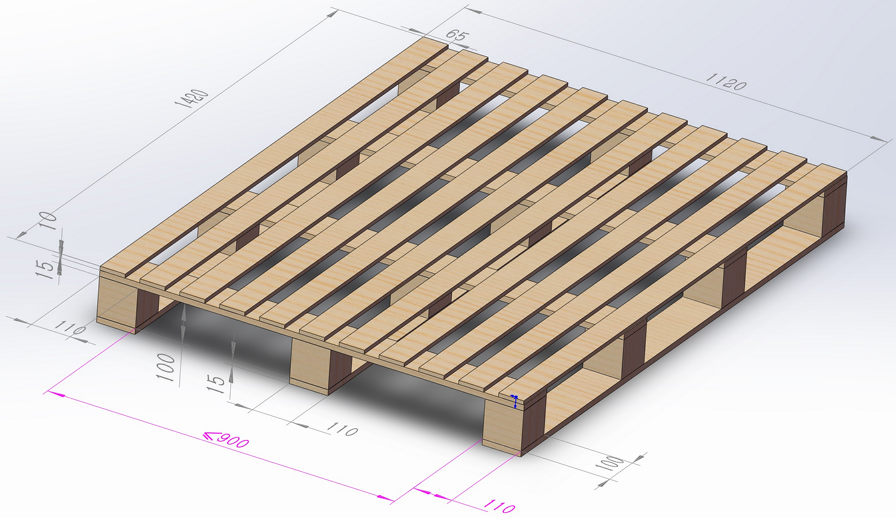 2.材质：木材3.要求：3.1长方向加3条底板，底板宽度≥110（mm）3.2面板条数不少于11条3.3整体美观耐用，无钉子突起。(二)空罐外包装要求1.每一板空罐（包含木地台板）使用缠绕膜包裹合理规范、严实、不外露，保证空罐的卫生要求，及在流通过程中应避免造成空罐变形等损害。2.要求每板空罐外包装上贴统一合格证（或包装单）标识，并贴牢不易掉落。若没有贴粘合格证（或包装单），我公司可暂不收货，直到标识符合我方要求才允许进仓库存。3、空罐堆叠层数要求：空罐的堆叠层数≤134、供方所供物料需附合格证（或包装单），合格证（或包装单）可参考以下模板：送货单位名称：                                                   厂家可根据实际情况填写相关信息。若供方所供的物料没有贴粘合格证（或包装单），我司可暂不收货，直到标识符合我司要求才允许进仓库存。三、验收标准按需方《质量标准》验收合格收货，不合格退。退货产生的费用由供方负责。附件二：产品报价函模板                   产品报价函广西梧州双钱实业有限公司：经核算，我司产品报价如下备注：我司开具    %增值税    发票。以上价格已含产品包装、运输相关费用。月产能：        只/月。4、付款方式：可接受贵司的付款方式   不可接受贵司的付款方式（需具体说明付款要求）。5、本次报价有效期：      年     月    日报价公司（盖章）：报价日期：     年   月   日附件三：购销合同模板易拉罐购销合同买、卖双方经协商一致确认，买方向卖方采购货物内容如下表： 1、质量标准：（1）货物应符合国家相关质量标准及买方企业内控标准。（2）罐身马口铁需符合QB/T 2763涂覆镀锡薄钢板和GB/T 17590铝易开盖三片罐的标准要求， MR T-4 CA，厚度0.19~0.22mm，镀锡量1.1/2.8（g/m²）。使用的马口铁质底盖，必须是双涂层，涂膜量为8-10克/平方米。罐身涂膜量应为8-10克/平方米。要求罐身无划花现象。涂料为专用食品罐头内壁环氧酚醛涂料，卫生标准符合GB 4806.10要求，罐PH为5.3－6.8。空罐严禁露天存放，防重压、防潮湿、防曝晒。2、质量保证（1）卖方应保证合同货物质量合格、稳定，质量保证期限应自货物验收合格之日起至货物使用完毕之日止。卖方承担所提供货物的质量责任，涉及货物质量问题的根据双方的约定执行。（2）如因卖方提供的货物的质量导致买方的成品出现质量问题、毁坏、加工费用的增加、损耗以及其他损失时，卖方应承担相应的法律责任，并向买方赔偿因此造成的经济损失。本条款一直有效，不受合同有效期或效力限制。3、质量不合格处理（1）卖方交付的货物如不合格的，买方有权拒收或退货，届时卖方应在接到买方退货通知后10日内将次品处理完毕；若逾期，则视为卖方放弃对该不合格品的所有权属，买方有权自行处置，卖方不得就买方的处置行为及处置后收益行使任何权利。    （2）如经买方同意该不合格品可降低标准使用的，该批货物按双方协商结果处理。4、交货时间及地点：在合同生效后，按买方实际通知要求将货物运至买方公司仓库。5、包装及运输：卖方负责包装和运输，相关费用由卖方承担。6、验收（1）卖方货物交货数量以买方仓库人员所确认的结果为准（仓库人员按货物类型正确选择：地磅计量、点收实数等方式确认交货数量），并作为最终结算依据。（2）卖方货物质量以买方取样检验的结果为准，并按进厂批次对应的质量和数量分别检验和结算。（3）若卖方对买方的检验结果有异议，应于接到买方通知后2个工作日内以书面形式提出；如逾期，即视为卖方认同买方的检验结果并不得再有任何异议。（4）若在异议期内，卖方所送交的货物未与其他批次的货物混堆，卖方可申请重新抽样检验，卖方应于接到买方同意的书面通知后5个工作日内无条件配合买方或买方指定公司对卖方所送交的货物重新抽样检验，否则只能以买方的封存样复检。（5）若在异议期内，卖方要求进行鉴定的，由买卖双方共同委托所在地省级以上质量鉴定机构（或省级质检部门指定的质量鉴定机构）进行质量鉴定，鉴定结果作为该批次货物的质量评定依据，送检费用由责任方承担。（6）卖方交付的货物如不合格，买方有权拒收、退货或暂时留置封存货物，届时卖方应在接到买方通知壹周内将次品处理完毕；若逾期，则视为卖方放弃对该等次品的所有权属，买方有权自行处置，卖方不得就买方的处置行为及处置后收益行使任何权利,因拒收或退货给买、卖双方带来的一切损失由卖方承担。（7）买方对于卖方货物的检验、接收或付款不视为买方认可卖方货物质量合格，亦不免除卖方对于货物质量合格的证明和保证责任，如果在买方在合同履行过程中，发现卖方所供货物存在数量或质量等方面不符合本合同约定或买方要求，买方有权要求卖方提供相应所供货物合格的证明文件并有权按本合同约定追究卖方的违约责任。7、付款：合同生效后，买方按需制定订单，卖方按需供货。卖方每批次交货完毕并经买方验收合格后，7日内卖方开具符合买方要求的全额合规13%增值税专用发票，买方确认无误后凭卖方提供的发票在30日内支付该笔货款。8、违约责任：（1）卖方应按买方要求按时按量交货。若卖方未按时交货，每逾期交货1日，卖方须按该批次金额的1%向买方支付违约金；逾期交货超过10日，买方有权解除合同。若因卖方未能按时按量交货，对买方造成损失的，卖方应承担相关责任；若因买方原因导致卖方未能按时按量交货的除外。（2）卖方所提供的货物必须符合国家相关质量标准及买方企业内控标准。若卖方提供的货物本身不符合质量要求的，卖方需返还买方已支付的货款并承担买方所遭受的一切损失；若卖方提供的货物因质量问题导致其他安全责任事故的，责任和损失由卖方承担。9、争议处理方式：因本合同发生的一切争议，由买、卖双方协商解决，协商不成时，应向买方所在地有管辖权的人民法院起诉。10、廉政条款：（1）双方都同意在业务过程中，坚决拒绝商业受贿、行贿及其他不正当之商业行为。（2）若买方任何职员要求卖方给予其任何形式的不当利益，卖方应提供相关证据给予买方，买方查实后必将公正处理，并为卖方保密，同时买方可根据具体情况给予卖方更多合作机会。（3）严禁买方业务人员私自向卖方借款或借贷。（4）买、卖双方应共同遵守本条关于业务人员的规范，买方对卖方业务人员超越规范的行为有义务向买方上级主管部门投诉。11、安全责任：（1）卖方将货物运至买方公司仓库，卖方人员及车辆（含卖方委托的第三方人员及车辆）进入买方公司区域内必须严格遵守买方公司进厂及安全管理等相关规定。（2）卖方人员必须按规定在门卫处完成相关进厂信息登记，并按保卫人员指引的路线将车辆驾驶至收货仓库，不得随意进入生产现场或非指定场所。车辆在区域内行驶过程中时速应限制在5公里/小时以内，不得在区域内超速行驶。货物交付过程卖方人员应积极配合买方公司仓库人员的工作安排及指挥，不得与买方人员发生争执及违反买方人员的工作安排强行卸货。（3）若因卖方人员及车辆违反以上及买方公司进厂及安全管理相关规定，而导致买方或卖方发生相关安全事故的，一切损失及责任由卖方承担。12、其它事项：（1）本合同有效期限为自签订日期起365个日历天。（2）双方确认的送达地址详见合同盖章部分，合同、各类函件、通知等文件及资料一经寄送至送达地址即视为送达。各方的联系方式和送达地址需要变更时，应当自变更之日起3日内以书面形式通知对方；未通知的，若对方邮寄送达的，与本合同相关的文件资料包括法律文书邮寄至送达地址即视为送达。（3）本合同壹式肆份，买方执叁份，卖方执壹份，经买、卖双方盖章后生效。（以下无正文）品名规格单位计划采购量限定单价易拉罐245g/250g只2000万不高于0.459元/只品种罐型规格封盖食品级号硬度退火方式铁片尺寸(mm)镀锡量(g/m2)易拉罐691#245g/250g209镀锡底盖MRT4CA206.4×95.01.1/2.8品名材质钩边外经D1/mm钩边开度 b/mm埋头度 c/mm钩边高度 h/mm厚度(mm)镀锡量(g/m²)易拉罐配套底盖209#镀锡马口铁72.1±0.2≥3.073.10±0.102.00±0.200.20～0.232.8/2.8品名罐体直径D/mm罐体高度H/mm厚度 mm卷边宽度B/mm卷边宽度B/mm罐颈内径d/mm罐颈内径d/mm品名罐体直径D/mm罐体高度H/mm厚度 mm封易开盖罐封底盖罐封易开盖罐封底盖罐易拉罐65.3±0.1591.5±0.200.19~0.222.5±0.22.5±0.262.50±0.1562.5±0.15项目封铝合金薄板易开盖或底盖的罐封镀锡(铬)薄钢板底盖的罐迭接长度 mm≥1.00≥1.00紧密度 %≥80≥50迭接率 %≥55≥55盖钩卷入率/%70~9570~95身钩卷入率/%70~9570~95内容物特性试验溶液试验条件采用高压杀菌的其他内容物蒸馏水121℃, 30min采用高压杀菌的含蛋白质内容物0.05%(质量浓度)硫化钠(Na2S·9H2O)溶液以3％(体积分数)乙酸调整pH值6.0121℃, 30min采用高压杀菌的低酸内容物2％柠檬酸至(C6H8O7·H2O)溶液(称取柠檬酸20g，用水溶解并稀释至1000ml)121℃, 30min注：试验溶液采用分析纯试剂、蒸馏水配制。注：试验溶液采用分析纯试剂、蒸馏水配制。注：试验溶液采用分析纯试剂、蒸馏水配制。名称检验项目样本数判定名称检验项目样本数Ae   Re罐体外观320   1罐体卷边结构130   1罐体内外涂膜性能130   1罐体焊缝补涂完整性130   1罐体耐压强度130   1罐体密封性130   1收货单位广西梧州双钱实业有限公司广西梧州双钱实业有限公司广西梧州双钱实业有限公司广西梧州双钱实业有限公司广西梧州双钱实业有限公司产品名称生产许可证编号执行标准规格材质型号数量毛重/kg净重/kg生产日期检验员包装人产品名称规格单位数量不含税单价（元）含税单价（元）含税总价（元）易拉罐245g/250g只2000万买方：广西梧州双钱实业有限公司合同编号（买方）：合同编号（卖方）：卖方： 签订地点：广西梧州市万秀区序号货物名称规格型号单位数量含税单价（元/只）金额（元）1合同总金额：            （人民币大写：              ）合同总金额：            （人民币大写：              ）合同总金额：            （人民币大写：              ）合同总金额：            （人民币大写：              ）合同总金额：            （人民币大写：              ）合同总金额：            （人民币大写：              ）合同总金额：            （人民币大写：              ）备注：1、以上单价含13%增值税专用发票，在合同有效期内固定不变。如遇国家税率调整，则税率按国家政策执行调整，合同单价不含税部分不变，含税部分其金额相应调整。2、因在实际生产中最终成品数量会产生浮动，且产品为定制类产品，若实际到货数量超出订单数量，则超出部分应控制在订单数量的5%以内，以实际入库数量进行结算。3、实际结算金额以买方最终验收合格入库的数量为准。备注：1、以上单价含13%增值税专用发票，在合同有效期内固定不变。如遇国家税率调整，则税率按国家政策执行调整，合同单价不含税部分不变，含税部分其金额相应调整。2、因在实际生产中最终成品数量会产生浮动，且产品为定制类产品，若实际到货数量超出订单数量，则超出部分应控制在订单数量的5%以内，以实际入库数量进行结算。3、实际结算金额以买方最终验收合格入库的数量为准。备注：1、以上单价含13%增值税专用发票，在合同有效期内固定不变。如遇国家税率调整，则税率按国家政策执行调整，合同单价不含税部分不变，含税部分其金额相应调整。2、因在实际生产中最终成品数量会产生浮动，且产品为定制类产品，若实际到货数量超出订单数量，则超出部分应控制在订单数量的5%以内，以实际入库数量进行结算。3、实际结算金额以买方最终验收合格入库的数量为准。备注：1、以上单价含13%增值税专用发票，在合同有效期内固定不变。如遇国家税率调整，则税率按国家政策执行调整，合同单价不含税部分不变，含税部分其金额相应调整。2、因在实际生产中最终成品数量会产生浮动，且产品为定制类产品，若实际到货数量超出订单数量，则超出部分应控制在订单数量的5%以内，以实际入库数量进行结算。3、实际结算金额以买方最终验收合格入库的数量为准。备注：1、以上单价含13%增值税专用发票，在合同有效期内固定不变。如遇国家税率调整，则税率按国家政策执行调整，合同单价不含税部分不变，含税部分其金额相应调整。2、因在实际生产中最终成品数量会产生浮动，且产品为定制类产品，若实际到货数量超出订单数量，则超出部分应控制在订单数量的5%以内，以实际入库数量进行结算。3、实际结算金额以买方最终验收合格入库的数量为准。备注：1、以上单价含13%增值税专用发票，在合同有效期内固定不变。如遇国家税率调整，则税率按国家政策执行调整，合同单价不含税部分不变，含税部分其金额相应调整。2、因在实际生产中最终成品数量会产生浮动，且产品为定制类产品，若实际到货数量超出订单数量，则超出部分应控制在订单数量的5%以内，以实际入库数量进行结算。3、实际结算金额以买方最终验收合格入库的数量为准。备注：1、以上单价含13%增值税专用发票，在合同有效期内固定不变。如遇国家税率调整，则税率按国家政策执行调整，合同单价不含税部分不变，含税部分其金额相应调整。2、因在实际生产中最终成品数量会产生浮动，且产品为定制类产品，若实际到货数量超出订单数量，则超出部分应控制在订单数量的5%以内，以实际入库数量进行结算。3、实际结算金额以买方最终验收合格入库的数量为准。买方（盖章）：卖方（盖章）： 法定代表人：法定代表人： 委托代表人：委托代表人：地址： 地址： 电话：电话：开户银行： 开户银行： 账号：账号：税号：税号：签订日期：     年   月   日签订日期：     年   月   日